ИГРА «ШИФРОВАЛЬЩИК»(Прочитай слова, вспомни правило, вставь пропущенную букву, подобрав проверочные слова, построй ломаную)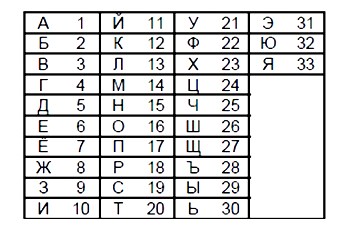  В…ршина - ________________, к…льцо - _____________ ,  пот…нули - _______________, кр…снеть - _____________, п…сать - _____________.ИГРА «ШИФРОВАЛЬЩИК»(Прочитай слова, вспомни правило, вставь пропущенную букву, подобрав проверочные слова, построй ломаную) В…ршина - ________________, к…льцо - _____________ ,  пот…нули - _______________, кр…снеть - _____________, п…сать - _____________.ИГРА «ШИФРОВАЛЬЩИК»(Прочитай слова, вспомни правило, вставь пропущенную букву, подобрав проверочные слова, построй ломаную) В…ршина - ________________, к…льцо - _____________ ,  пот…нули - _______________, кр…снеть - _____________, п…сать - _____________.ИГРА «ШИФРОВАЛЬЩИК»(Прочитай слова, вспомни правило, вставь пропущенную букву, подобрав проверочные слова, построй ломаную) В…ршина - ________________, к…льцо - _____________ ,  пот…нули - _______________, кр…снеть - _____________, п…сать - _____________.ИГРА «ШИФРОВАЛЬЩИК»(Прочитай слова, вспомни правило, вставь пропущенную букву, подобрав проверочные слова, построй ломаную) Ж…рища - _________, к…мочек- __________,  гр…бница - _________, в…зание - _____________, л…дышка - _______.ИГРА «ШИФРОВАЛЬЩИК»(Прочитай слова, вспомни правило, вставь пропущенную букву, подобрав проверочные слова, построй ломаную) Ж…рища - _________, к…мочек- __________,  гр…бница - _________, в…зание - _____________, л…дышка - _______.ИГРА «ШИФРОВАЛЬЩИК»(Прочитай слова, вспомни правило, вставь пропущенную букву, подобрав проверочные слова, построй ломаную) Ж…рища - _________, к…мочек- __________,  гр…бница - _________, в…зание - _____________, л…дышка - _______.ИГРА «ШИФРОВАЛЬЩИК»(Прочитай слова, вспомни правило, вставь пропущенную букву, подобрав проверочные слова, построй ломаную) Ж…рища - _________, к…мочек- __________,  гр…бница - _________, в…зание - _____________, л…дышка - _______.ИГРА «ШИФРОВАЛЬЩИК»(Прочитай слова, вспомни правило, вставь пропущенную букву, подобрав проверочные слова, построй ломаную) Д…сятка- _________, к…слинка- __________,  в…лосинки - _________, см…гчить - _____________,  - гр…ница_______.ИГРА «ШИФРОВАЛЬЩИК»(Прочитай слова, вспомни правило, вставь пропущенную букву, подобрав проверочные слова, построй ломаную) Д…сятка- _________, к…слинка- __________,  в…лосинки - _________, см…гчить - _____________,  - гр…ница_______.ИГРА «ШИФРОВАЛЬЩИК»(Прочитай слова, вспомни правило, вставь пропущенную букву, подобрав проверочные слова, построй ломаную) Д…сятка- _________, к…слинка- __________,  в…лосинки - _________, см…гчить - _____________,  - гр…ница_______.ИГРА «ШИФРОВАЛЬЩИК»(Прочитай слова, вспомни правило, вставь пропущенную букву, подобрав проверочные слова, построй ломаную) Д…сятка- _________, к…слинка- __________,  в…лосинки - _________, см…гчить - _____________,  - гр…ница_______.